Physical Exam:BP:  ###/##	HR: ## and regularHt: xx.x inches	Arm Span: xx.x inches	AS/Ht (Normal 1.0): xx.x inchesLower Segment (Pubis to floor): xx.x inches	Upper Segment (Ht - Lower Segment):xx.x inchesUS/LS (Normal  1.0, Marfan’s < 0.8): Ocular:	 Normal 	 Blue/grey sclerae	 Ptosis	 Anti-mongoloid slantHypertelorism: IC (inner-canthal): x.x cm	OC (outer-canthal): x.x cm	IP (interpupillary): x.x cmAuricles (ear):	 Normal	 SoftEdge:	Simple 	 Crumpled Prominent  Cleft  Other:Hard Palate:	 Normal	 High	 Narrow	 TorusUvula:	 Normal	 Bifid (Loeys-Dietz, Stickler)Dental:	 Normal	 crowding	 overbite	 gingival recessionBruits:	Carotid – 
Femoral – 
Aortic (abdominal) – Skeletal:	 Pectus excavatum	 Pectus carinatum	 Pes Planus	 Scoliosis
 Kyphosis	 Straightened thoracic kyphosis
 Straightened thoraco-lumbar lordosis	 Sacral dimple
 Other stigma:Thumb (grasp) sign:R:  Neg.  Equiv.  Full phalanx	L:  Neg.  Equiv.  Full phalanxWrist (encircle) sign:R:  Neg.  Equiv.  Full phalanx	L:  Neg.  Equiv.  Full phalanxSkin:	 Soft	 Hyperextensible	 Striae: Location
Subcut.	Spherules	 Molluscoid pseudotumors	 Piezogenic papules (heel) 	Lipomas	 Bruising	 Translucency
Cyanosis:	 Feet 	 Hands Varicose veins	 Chronic stasis	 EdemaScars:	 Keloid	 Cigarette paper: Location 
 Other:For a total of 9 points, a score of 4 or more is indicative of hypermobility.Tender Points (indicate those present):	/18 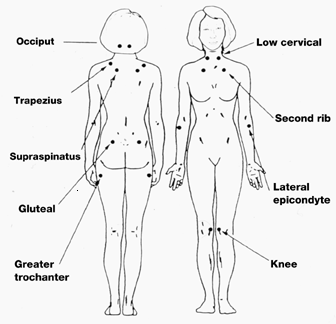 Assessment: Hereditary Disorders of Connective Tissue Diagnoses*: Hypermobile EDS (type III – absence of skin features) “Benign joint hypermobility” Classical EDS (type I & II – skin features) EDS – mild classical vs. hypermobile (borderline skin findings) Marfan (AS/Ht > 1.05, pectus ab, aortic dil., dural ectasia, ectopia lentis) MASS phenotype (myopia, mitral valve prolapse, aortic dil., skin & skeletal features) Stickler Syndrome (collagen type 2 or 11, myopia, hearing loss, osteoarthritis, cleft palate) Loeys-Dietz Syndrome (hypertelorism, bifid uvula, aneurysms) Evidence of possible HDCT (Unknown/Unspecified)  Associated conditions Osteoarthritis/Degenerative Joint Disease* Acquired/Autoimmune Connective Tissue DisordersIncluding SLE, Rheumatoid arthritis, Sjogren’s Disease, Scleroderma, and Psoriatic arthritis Fibromyalgia SyndromeComment:Examiner	SignatureInstructionsPlease see the Data Dictionary for definitions for each of the data elements included in this CRF Module.Important note: None of the data elements included on this CRF are considered Core (i.e., strongly recommended for all studies to collect). These data elements are supplemental and supplemental – highly recommended (*) and should be collected on clinical trials and only if the research team considers them appropriate for their study. Historical Features:Historical Features:YesNoUnknownFHKnown hereditary connective tissue disorder*Dx:Site to enter dataSite to enter dataSite to enter dataFHAneurysm Location:Site to enter dataSite to enter dataSite to enter dataOpthMyopia: Age at dx:	Diopters:Site to enter dataSite to enter dataSite to enter dataOpthEctopia lentisSite to enter dataSite to enter dataSite to enter dataCran-FacialH/O cleft palateSite to enter dataSite to enter dataSite to enter dataCran-FacialH/O Palatal expansionSite to enter dataSite to enter dataSite to enter dataCran-FacialDental extractions for crowdingSite to enter dataSite to enter dataSite to enter dataCran-FacialExtra/Missing teethSite to enter dataSite to enter dataSite to enter dataCran-FacialUnusual H/O dental cariesSite to enter dataSite to enter dataSite to enter dataCran-FacialHearing lossSite to enter dataSite to enter dataSite to enter dataCran-FacialTMJ disorderSite to enter dataSite to enter dataSite to enter dataCardiacEchocardiogram  Date: 	 Location: Site to enter dataSite to enter dataSite to enter dataCardiacMitral valve prolapsed*Site to enter dataSite to enter dataSite to enter dataCardiacAortic root dilatation*Site to enter dataSite to enter dataSite to enter dataCardiacPostural orthostatic tachycardia syndrome (POTS)Site to enter dataSite to enter dataSite to enter dataCardiacNeurally mediated hypotension (NMH)Site to enter dataSite to enter dataSite to enter dataOrthoDEXA Scan: Date:Site to enter dataSite to enter dataSite to enter dataOrthoOsteopenia/OsteoporosisSite to enter dataSite to enter dataSite to enter dataOrthoCongenital hip dislocationOther joint dislocation: List joints:Site to enter dataSite to enter dataSite to enter dataOrthoJoint painSite to enter dataSite to enter dataSite to enter dataOrthoJoint trauma: Location:Site to enter dataSite to enter dataSite to enter dataOrthoOsteoarthritis < 50 y/oSite to enter dataSite to enter dataSite to enter dataGIGastroesophageal reflux (Loose GE sphincter)Site to enter dataSite to enter dataSite to enter dataGIIrritable Bowel Syndrome (IBS)Site to enter dataSite to enter dataSite to enter dataGICeliac DiseaseSite to enter dataSite to enter dataSite to enter dataIntegProlonged wound healingSite to enter dataSite to enter dataSite to enter dataIntegWound dehiscenceSite to enter dataSite to enter dataSite to enter dataIntegEasy bruisingSite to enter dataSite to enter dataSite to enter dataOtherHernias: Location:Site to enter dataSite to enter dataSite to enter dataOtherProlapse:  Uterine	 Rectal	 IntussusceptionSite to enter dataSite to enter dataSite to enter dataOtherPneumo/PneumohemothoraxSite to enter dataSite to enter dataSite to enter dataOtherDural EctasiaSite to enter dataSite to enter dataSite to enter dataBeighton ScoreBeighton ScoreThumb to forearm  Right	  LeftBending little fingers back to 90° or more  Right	  LeftElbows hyperextend to 10° or more(i.e. bend backwards 10° or more in the wrong direction)  Right	  LeftKnees hyperextend to 10° or more(i.e. bend backwards 10° or more in the wrong direction) Right	  LeftPalms flat to floor with legs straight  Able  By historyTOTAL SCORE*Site to enter dataHDCT ScoreHDCT ScoreHDCT ScoreHDCT ScoreAxial
SpinalTMJ dislocation/dysfunction Right	  Left/10Axial
SpinalNeck Rotation ≥90 Right	  Left/10Axial
SpinalNeck Extension ≥60 Able/10Axial
SpinalAxial Loading (Pain) Positive/10Axial
SpinalCervical extraction (Relief) Positive/10Axial
SpinalTorso Twist Right	  Left/10Axial
SpinalPalms flat to floor with legs straight Able  By history/10Large
JointsBackward handshake Right	  Left/10Large
JointsElbow Hyperextension 10 or more Right	  Left/10Large
JointsFoot to ear Right	  Left/10Large
JointsKnee Hyperextension 10 or more Right	  Left/10Large
JointsPatellar shift (past midline) Right	  Left/10Small
JointsBending finger back (5th finger (MCP) ≥90 Right	  Left/10Small
JointsFinger twists Right	  Left/10Small
JointsThumb to forearm Right	  Left/10Small
JointsAnkle extension to toe touch Right	  Left/10Small
JointsPes planus Right	  Left/10TotalTotalTotal/30